Команда «Лидер», МКОУ Кировская сош Топчихинского района, руководитель Брыкина Ольга Александровна, вид «Правила безопасности в туристическом походе»ПАМЯТКАУважительно и бережно относиться к окружающей среде, другим туристам и инструктору. Путешественники не должны мусорить или вступать в конфликт с другими людьми.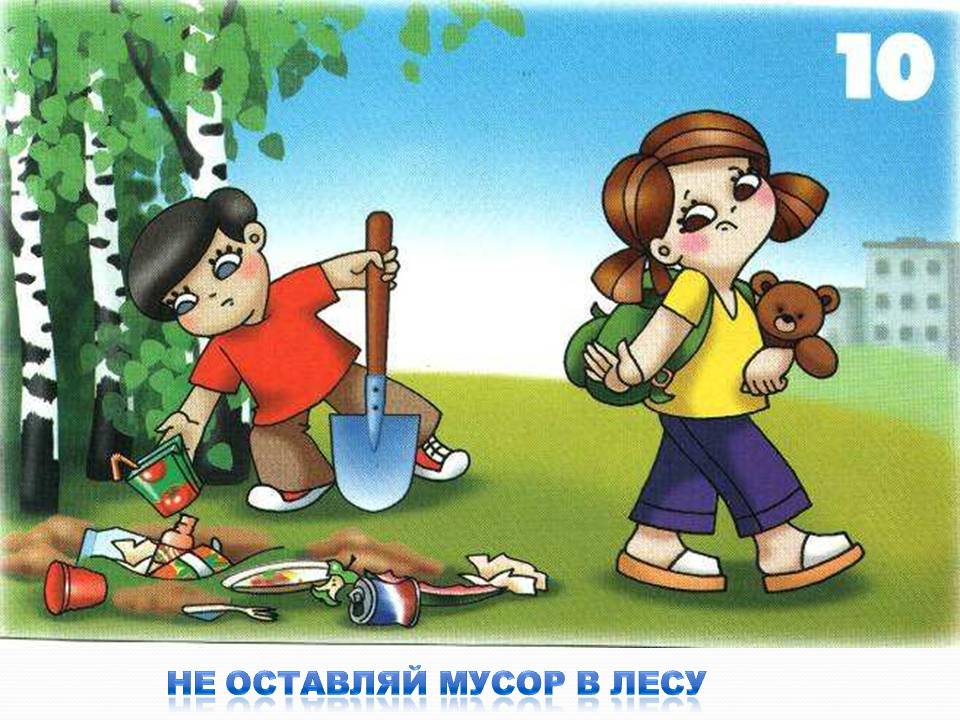 Во время привалов ни в ком случае нельзя пробовать незнакомые грибы, фрукты или ягоды.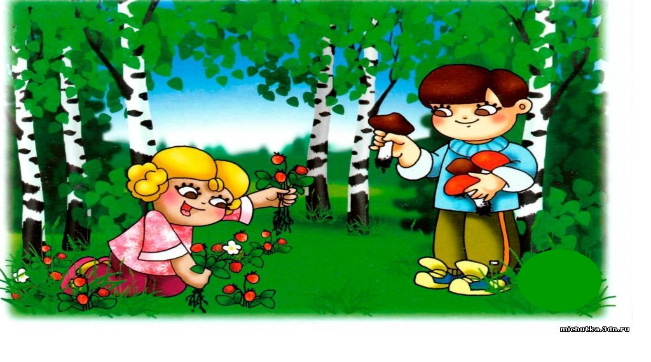 Небезопасно самостоятельно разводить отдельные костры.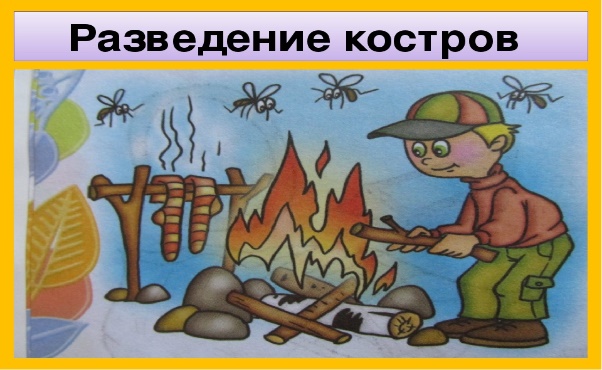 При прохождении участков важно избегать колючих кустарников и острых веток, способных нанести ранения.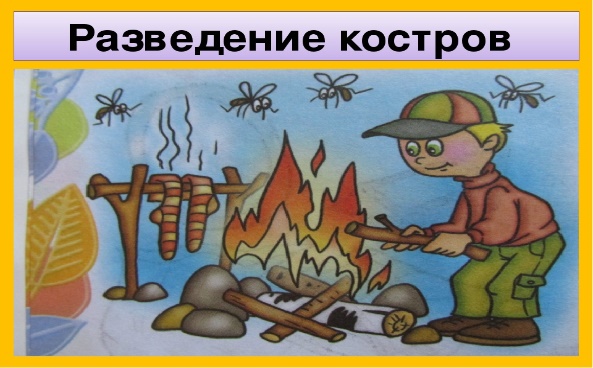 Безопасно разбивать лагерь только в специально отведенных для этого местах.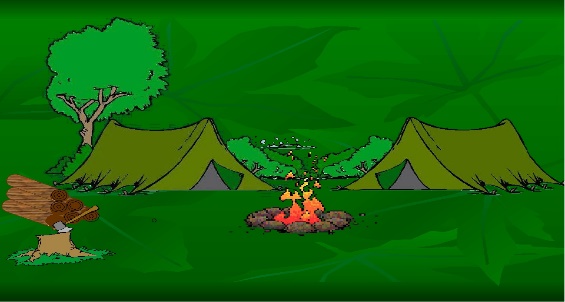 Всем туристам запрещается купаться в местах с опасным течением, прыгать в воду с высоких или незнакомых мест, а также плавать в ночное или сумрачное время суток.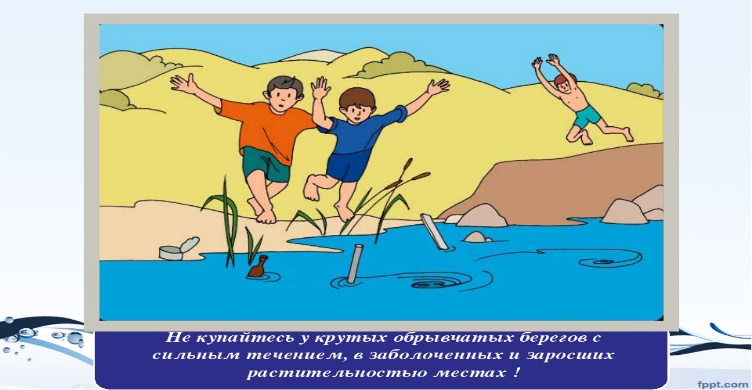 Надежная одежда и обувь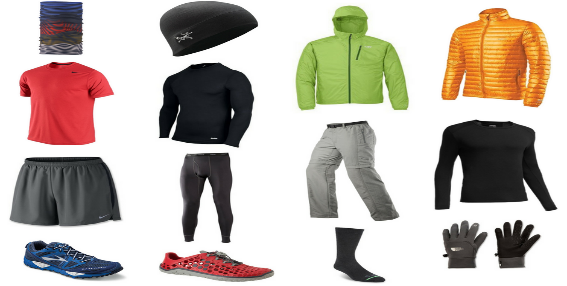 